แผนการจัดการเรียนรู้ที่ ๔๐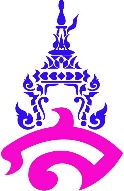 กลุ่มสาระการเรียนรู้ภาษาไทย						ชั้นประถมศึกษาปีที่ ๕รายวิชาภาษาไทย  							ภาคเรียนที่ ๑ หน่วยการเรียนรู้ที่  ๘  เรื่อง  วิชาเหมือนสินค้า (วรรณคดีลำนำ)		เวลา  ๕  ชั่วโมงเรื่อง คำศัพท์ วิชาเหมือนสินค้า						เวลา  ๑  ชั่วโมง๑.	สาระสำคัญ/ความคิดรวบยอด		การค้นคว้าและศึกษาความหมายของคำ กลุ่มคำ สำนวนที่ไม่เข้าใจในบทเรียน นับว่าเป็นส่วนสำคัญในการอ่านจับใจความสำคัญหรือตีความได้ดี  ซึ่งจะเกิดประโยชน์ต่อผู้เรียนและเกิดการพัฒนาด้านการอ่าน๒.	มาตรฐานการเรียนรู้/ตัวชี้วัดสาระที่ ๑    การอ่านมาตรฐานการเรียนรู้ ท ๑.๑ 	ใช้กระบวนการอ่านสร้างความรู้และความคิดเพื่อนำไปตัดสินใจแก้ปัญหาในการดำเนินชีวิตและมีนิสัยรักการอ่านตัวชี้วัด	ท ๑.๑ ป.๕/๒  	อธิบายความหมายของคำประโยคและข้อความที่เป็นการบรรยาย                  และการพรรณนา๓.	จุดประสงค์การเรียนรู้ความรู้ (K)บอกความหมายของคำศัพท์ในบทเรียนได้ถูกต้องทักษะ/กระบวนการ (P)อ่านและเขียนคำศัพท์ในบทเรียนได้ถูกต้องแต่งประโยคโดยใช้คำศัพท์ในบทเรียนได้เจตคติ (A)มีความกระตือรือร้นในการเรียน๔.	สาระการเรียนรู้บอกความหมายของคำศัพท์ในบทเรียน๕. สมรรถนะสำคัญของผู้เรียน๑. 	ความสามารถในการสื่อสาร๒. 	ความสามารถในการคิด๓. 	ความสามารถในการใช้ทักษะชีวิต-	กระบวนการทำงานกลุ่ม๖. คุณลักษณะอันพึงประสงค์มีวินัยใฝ่เรียนรู้มุ่งมั่นการทำงาน๗. ชิ้นงาน/ภาระงาน๑.	แบบทดสอบก่อนเรียน เรื่อง วิชาเหมือนสินค้า๒.	ใบงาน เรื่อง คำศัพท์ วิชาเหมือนสินค้า๘.	กิจกรรมการเรียนรู้		ขั้นนำ๑.	ครูกล่าวทักทายนักเรียน และให้นักเรียนทำแบบทดสอบก่อนเรียน เรื่อง วิชาเหมือนสินค้า จำนวน ๑๐ ข้อ โดยกากบาทเลือกคำตอบที่ถูกต้อง กำหนดเวลา ๑๐ นาที เมื่อครบเวลาที่กำหนด ครูให้นักเรียนสลับกันตรวจและบันทึกคะแนนลงในแบบทดสอบก่อนเรียน นำส่งคืนครูเพื่อประเมินผล	ขั้นสอนครูให้นักเรียนแบ่งกลุ่ม กลุ่มละ ๕ คน เพื่อค้นหาคำศัพท์ที่ไม่รู้ความหมาย ครูทบทวนวิธีการค้นหาความหมาย เริ่มต้นให้นักเรียนอ่านในใจแล้วขีดเส้นใต้คำยาก แล้วอ่านบริบทประโยคก่อนหน้าหรือตามหลัง หากยังไม่สามารถบอกความหมายได้ ให้ยกมือเพื่อขอใช้พจนานุกรม ครูแจกใบบันทึกคำศัพท์ แล้วอธิบายให้นักเรียนเขียนคำศัพท์พร้อมค้นหาความหมาย พร้อมแต่งประโยค แล้วพับและตัดตามรอยที่ระบุไว้ในใบบันทึกคำศัพท์ครูชี้แจงให้นักเรียนค้นหาคำและความหมาย เรื่อง วิชาเหมือนสินค้า จากหนังสือเรียน รายวิชาภาษาพื้นฐาน ภาษาไทย ชุด ภาษาเพื่อชีวิต วรรณคดีลำนำ ชั้นประถมศึกษาชั้นปีที่ ๕ หน้า ๓๙ – ๔๔ กำหนดเวลา ๑๕ นาที เมื่อครบเวลาที่กำหนดตัวแทนกลุ่มนำเสนอผลงานหน้าชั้นเรียน ครูให้นักเรียนค้นหาคำ หรือ กลุ่มคำที่แสดงให้เห็นถึงส่วนประกอบของเรือสำเภาในเรื่องนี้ เขียนลงในกระดาษ A๔ครูสอบถามจำนวนคำหรือกลุ่มคำที่แสดงให้เห็นถึงส่วนประกอบของเรือสำเภา มีกี่คำ อะไรบ้าง โดยขออาสาสมัครนำเสนอหน้าชั้นเรียน (มอบบัตรพลังวิเศษแก่อาสาสมัคร) โดยครูสอบถามมีกลุ่มใดต้องการเพิ่มเติมหรือไม่นักเรียนทำใบงาน เรื่อง คำศัพท์ วิชาเหมือนสินค้า ตอนที่ ๑ โดยเขียนคำศัพท์ตามที่ครูบอก ครูและนักเรียนร่วมกันเฉลยใบงานตอนที่ ๑		ขั้นสรุปครูให้นักเรียนทำใบงาน เรื่อง คำศัพท์ วิชาเหมือนสินค้า ตอนที่ ๒ แต่งประโยคจากคำที่กำหนด เป็นการบ้าน นำส่งในชั่วโมงต่อไปครูตรวจสอบความรู้ของนักเรียนโดยการบอกความหมายจากบัตรคำที่ครูกำหนด ได้แก่ หูทวนลม โยธา เพียร สำเภา กราบเรือ ทยอย โสภา  พิสมัย สัญญาณ๙.	สื่อและแหล่งการเรียนรู้๑.	หนังสือเรียน รายวิชาพื้นฐาน ภาษาไทย ชุด ภาษาเพื่อชีวิต วรรณคดีลำนำ ชั้นประถมศึกษาปีที่ ๕๒.	แบบทดสอบก่อนเรียน เรื่อง วิชาเหมือนสินค้า๓.	ใบงาน เรื่อง คำศัพท์ วิชาเหมือนสินค้า๔.	ใบบันทึกคำศัพท์และประโยค๕.	บัตรพลังวิเศษ๖.	บัตรคำ	แหล่งการเรียนรู้-	๑๐.	การวัดและการประเมินผล๑๑.	บันทึกผลหลังสอน	ผลการสอนการเรียนรู้........................................................................................................................................................................................................................................................................................................................................................................	ปัญหาและอุปสรรค........................................................................................................................................................................................................................................................................................................................................................................	ข้อเสนอแนะ/แนวทางแก้ไข......................................................................................................................................................................................................................................................................................................................................................................ลงชื่อ.................................................................................                                                                    (....................................................................)วันที่............เดือน.......................................พ.ศ. ..............๑๒.	ความคิดเห็น/ข้อเสนอแนะของผู้บริหารหรือผู้ที่ได้รับมอบหมาย........................................................................................................................................................................................................................................................................................................................................................................ลงชื่อ............................................................ผู้บริหาร                                                                    (....................................................................)วันที่............เดือน.......................................พ.ศ. .............แผนการจัดการเรียนรู้ที่ ๔๑กลุ่มสาระการเรียนรู้ภาษาไทย						ชั้นประถมศึกษาปีที่ ๕รายวิชาภาษาไทย  							ภาคเรียนที่ ๑ หน่วยการเรียนรู้ที่  ๘  เรื่อง  วิชาเหมือนสินค้า (วรรณคดีลำนำ)		เวลา  ๕  ชั่วโมงเรื่อง  อ่านจับใจความ วิชาเหมือนสินค้า					เวลา  ๒  ชั่วโมง๑.	สาระสำคัญ/ความคิดรวบยอด		การอ่านจับใจความ เป็นการอ่านเพื่อหาส่วนสำคัญของเรื่อง ซึ่งเรียกว่าใจความหรือใจความสำคัญ ซึ่งอาจจะปรากฎอยู่ตามย่อหน้าต่าง ๆ ของเรื่องที่อ่าน อาจอยู่ส่วนต้น ส่วนกลาง ส่วนท้ายของย่อหน้าก็ได้ ซึ่งอ่านแล้วสามารถตั้งคำถาม ใคร ทำอะไร ที่ไหน อย่างไร ทำไม และสรุปใจความสำคัญของเรื่องได้๒.	มาตรฐานการเรียนรู้/ตัวชี้วัดสาระที่ ๕    วรรณคดีและวรรณกรรม	มาตรฐานการเรียนรู้ ท ๕.๑	เข้าใจและแสดงความคิดเห็น  วิจารณ์วรรณคดีและวรรณกรรมไทยอย่างเห็นคุณค่าและนำมาประยุกต์ใช้ในชีวิตจริงตัวชี้วัด	ท ๕.๑ ป.๕/๑	สรุปเรื่องจากวรรณคดีหรือวรรณกรรมที่อ่าน	ท ๕.๑ ป.๕/๒	ระบุความรู้และข้อคิดจากการอ่านวรรณคดีและวรรณกรรมที่สามารถนำไปใช้ในชีวิตจริง	ท ๕.๑ ป.๕/๓	อธิบายคุณค่าของวรรณคดีและวรรณกรรม๓.	จุดประสงค์การเรียนรู้ความรู้ (K)-ทักษะ/กระบวนการ (P)สรุปเรื่องจากวรรณกรรมจากเรื่องที่อ่านได้เจตคติ (A)นำข้อคิดจากวรรณกรรมนำไปใช้ในชีวิตประจำวันได้๔.	สาระการเรียนรู้-	 อ่านจับใจความ เรื่อง วิชาเหมือนสินค้า๕. สมรรถนะสำคัญของผู้เรียน๑. 	ความสามารถในการสื่อสาร๒. 	ความสามารถในการคิด๓.	ความสามารถในการใช้ทักษะชีวิต	-	ทักษะการทำงานกลุ่ม๔.	ความสามารถการใช้เทคโนโลยี๖. คุณลักษณะอันพึงประสงค์มีวินัยใฝ่เรียนรู้มุ่งมั่นการทำงาน๗. ชิ้นงาน/ภาระงาน-	ใบงานกลุ่ม เรื่อง อ่านจับใจความ วิชาเหมือนสินค้า๘.	กิจกรรมการเรียนรู้		ชั่วโมงที่ ๑		ขั้นนำครูกล่าวทักทายนักเรียน และให้นักเรียนส่งการบ้าน ใบงาน คำศัพท์ วิชาเหมือนสินค้า ตอนที่ ๒ครูขอดูผลงานใบบันทึกคำศัพท์ แล้วเชื่อมโยงเข้าสู่บทเรียน หลังจากนักเรียนได้เรียนรู้ความหมายของคำศัพท์ยากในบทเรียนแล้ว จะทำให้นักเรียนอ่านจับใจความสำคัญได้รวดเร็วยิ่งขึ้น	ขั้นสอนครูแจกใบงานกลุ่ม อ่านจับใจความ วิชาเหมือนสินค้า ให้แต่ละกลุ่ม เพื่อเขียนเรียบเรียงใจความสำคัญตามที่ได้รับมอบหมาย กำหนดเวลา ๑๐ นาที ในระหว่างการดำเนินกิจกรรมนักเรียนสามารถใช้บัตรพลังวิเศษได้ครูขออาสาสมัครนำเสนอผลงานหน้าชั้นเรียน โดยครูสอบถามมีกลุ่มใดสรุปได้แตกต่าง หรือมีเรื่องใดเพิ่มเติมบ้างครูตรวจสอบความรู้ของนักเรียนจากการอ่านจับใจความสำคัญ โดยให้ตอบคำถาม ดังนี้เพราะเหตุใดบางวันชาลีอยากอยู่บ้านมากกว่าไปโรงเรียนใครทำให้ชาลีหัวเสียภาพใดปรากฏขึ้นที่หน้าจอคอมพิวเตอร์ชาลีและแกละทำสิ่งใด เมื่อได้ยินสัญญาณดังมาจากเรือลำใหญ่แกละพาชาลีไปหาสิ่งใด บทอาขยานที่ได้ชาลีได้ยินนั้น เปรียบเทียบการเรียนกับสิ่งใดบทอาขยานเปรียบเทียบร่างกายคนกับสิ่งใด เพราะเหตุใดครูให้นักเรียนแสดงความคิดเห็น การเปรียบเทียบ บทร้อยกรอง ได้เปรียบเทียบวิชาเหมือนสินค้า เหมาะสมหรือไม่ เพราะเหตุใด		ขั้นสรุปครูให้นักเรียนแสดงความคิดเห็น ถ้านักเรียนเป็นชาลี “นักเรียนจะเล่นเกมต่อหรือทำการบ้านต่อ” เพราะเหตุใด	ชั่วโมงที่ ๒		ขั้นนำครูกล่าวทักทายนักเรียน และให้นักเรียนเล่นเกม ร้อยกรองปริศนา โดยให้นักเรียนแบ่งกลุ่ม จำนวน ๒ กลุ่ม กลุ่มละเท่า ๆ กัน ครูแจกบัตรคำเปล่าแล้วให้นักเรียนเขียนคำที่หายไปแล้วติดที่ช่องว่างที่หายไป กลุ่มใดเสร็จก่อนได้ ๕ คะแนน และถ้าถูกต้องได้คำละ ๑ คะแนน กลุ่มใดชนะจะได้รับบัตรพลังวิเศษ ครูเชื่อมโยงเข้าสู่บทเรียน การเรียนในวันนี้จะให้นักเรียนได้อธิบายคุณค่าของบทร้อยกรอง วิชาเหมือนสินค้าขั้นสอนครูและนักเรียนสนทนาร่วมกันบทร้อยกรอง วิชาเหมือนสินค้า ให้ข้อคิดสิ่งใดกับนักเรียนบ้างการใช้คำเปรียบเทียบเป็นอย่างไร นักเรียนจำคำศัพท์ที่ได้เรียนคำหรือกลุ่มคำที่แสดงให้เห็นถึงส่วนประกอบของเรือสำเภา ได้หรือไม่ แล้วทำไมผู้แต่งต้องเปรียบเทียบกับเรือสำเภาครูให้นักเรียนเขียน / เพื่อแบ่งวรรคการอ่าน บทร้อยกรอง วิชาเหมือนสินค้า หน้า ๔๓ หนังสือเรียน รายวิชาพื้นฐาน ภาษาไทย ชุด ภาษาเพื่อชีวิต วรรณคดีลำนำ ชั้นประถมศึกษาปีที่ ๕ ตามที่นักเรียนได้เรียนหลักการอ่านบทร้อยกรองครูให้นักเรียนอ่านออกเสียงแบบปกติ ตามการแบ่งวรรคที่นักเรียนเขียน โดยครูตรวจสอบความถูกต้องและแก้ไข โดยให้นักเรียนแก้ไขการแบ่งวรรคตามที่ครูเฉลยด้วยวิธีการอ่านออกเสียง วิชา/เหมือนสินค้า		อันมีค่า/อยู่เมืองไกลต้องยาก/ลำบากไป          	จึงจะได้/สินค้ามาจงตั้ง/เอากายเจ้า                	เป็นสำเภา/อันโสภาความเพียร/เป็นโยธา              	แขนซ้ายขวา/เป็นเสาใบนิ้วเป็น/สายระยาง                 	สองเท้าต่าง/สมอใหญ่ปากเป็น/นายงานไป             	อัชฌาสัย/เป็นเสบียงสติ/เป็นหางเสือ                      	ถือท้ายเรือ/ไว้ให้เที่ยงถือไว้/อย่าให้เอียง                   	ตัดแล่นเลี่ยง/ข้ามคงคาปัญญา/เป็นกล้องแก้ว              	ส่องดูแถว/แนวหินผาเจ้าจง/เอาหูตา                       	เป็นล้าต้า/ฟังดูลมขี้เกียจ/คือปลาร้าย                  	จะทำลาย/ให้เรือจมเอาใจ/เป็นปืนคม 		ยิงระดม/ให้จมไปจึงจะได้/สินค้ามา			คือวิชา/อันพิสมัยจงหมั่น/มั่นหมายใจ   		อย่าได้คร้าน/การวิชานักเรียนอ่านออกเสียงพร้อมกันอีกครั้ง ตามการแบ่งวรรคการอ่านที่ถูกต้อง		ขั้นสรุปครูและนักเรียนสนทนาร่วมกันถึงคุณค่าของวรรณกรรมที่อ่าน ซึ่งเป็นการสอนให้นักเรียนมีความขยันหมั่นเพียร เห็นความสำคัญของการศึกษา ๙.	สื่อและแหล่งการเรียนรู้๑.	หนังสือเรียน รายวิชาพื้นฐาน ภาษาไทย ชุด ภาษาเพื่อชีวิต วรรณคดีลำนำ ชั้นประถมศึกษาปีที่ ๕๒.	ใบกิจกรรมกลุ่ม การอ่านจับใจความ วิชาเหมือนสินค้า๓.	เกม ร้อยกรองปริศนา	แหล่งการเรียนรู้-๑๐.	การวัดและการประเมินผล๑๑.	บันทึกผลหลังสอน	ผลการสอนการเรียนรู้........................................................................................................................................................................................................................................................................................................................................................................	ปัญหาและอุปสรรค........................................................................................................................................................................................................................................................................................................................................................................	ข้อเสนอแนะ/แนวทางแก้ไข......................................................................................................................................................................................................................................................................................................................................................................ลงชื่อ.................................................................................                                                                    (....................................................................)วันที่............เดือน.......................................พ.ศ. ..............๑๒.	ความคิดเห็น/ข้อเสนอแนะของผู้บริหารหรือผู้ที่ได้รับมอบหมาย........................................................................................................................................................................................................................................................................................................................................................................ลงชื่อ............................................................ผู้บริหาร                                                                    (....................................................................)วันที่............เดือน.......................................พ.ศ. .............แผนการจัดการเรียนรู้ที่ ๔๒กลุ่มสาระการเรียนรู้ภาษาไทย						ชั้นประถมศึกษาปีที่ ๕รายวิชาภาษาไทย  							ภาคเรียนที่ ๑ หน่วยการเรียนรู้ที่  ๘  เรื่อง  วิชาเหมือนสินค้า (วรรณคดีลำนำ)		เวลา  ๕  ชั่วโมงเรื่อง  บทอาขยาน วิชาเหมือนสินค้า					เวลา  ๒  ชั่วโมง๑.	สาระสำคัญ/ความคิดรวบยอด		บทอาขยานคือ บทท่องจำ  การเล่า  การสวด  เรื่อง  นิทาน  ซึ่งเป็นการท่องจำข้อความหรือคำประพันธ์ที่ชอบ  บทร้องกรองที่ไพเราะ  โดยอาจตัดตอนมาจากหนังสือวรรณคดีเพื่อให้ผู้ท่องจำได้  และเห็นความงามของบทร้อยกรอง  ทั้งในด้านวรรณศิลป์  การใช้ภาษา  เนื้อหา  และวิธีการประพันธ์  ๒.	มาตรฐานการเรียนรู้/ตัวชี้วัดสาระที่ ๕    วรรณคดีและวรรณกรรม	มาตรฐานการเรียนรู้ ท ๕.๑	เข้าใจและแสดงความคิดเห็น  วิจารณ์วรรณคดีและวรรณกรรมไทยอย่างเห็นคุณค่าและนำมาประยุกต์ใช้ในชีวิตจริงตัวชี้วัด	ท ๕.๑ ป.๕/๔	ท่องจำบทอาขยานตามที่กำหนดและบทร้อยกรองที่มีคุณค่าตามความสนใจ๓.	จุดประสงค์การเรียนรู้ความรู้ (K)-ทักษะ/กระบวนการ (P)ท่องจำบทอาขยาน วิชาเหมือนสินค้าได้เจตคติ (A)เห็นคุณค่าการท่องจำบทอาขยาน วิชาเหมือนสินค้าได้ ๔.	สาระการเรียนรู้-	 บทอาขยาน วิชาเหมือนสินค้า๕. สมรรถนะสำคัญของผู้เรียน๑. 	ความสามารถในการสื่อสาร๒. 	ความสามารถในการคิด๖. คุณลักษณะอันพึงประสงค์มีวินัยใฝ่เรียนรู้มุ่งมั่นการทำงาน๗. ชิ้นงาน/ภาระงาน-	ท่องจำบทอาขยาน วิชาเหมือนสินค้า๘.	กิจกรรมการเรียนรู้		ชั่วโมงที่ ๑		ขั้นนำครูกล่าวทักทายนักเรียน และเปิดวิดีโอ เรื่อง บทอาขยานวิชาเหมือนสินค้า หลังจากจบการรับชม ครูสอบถามนักเรียนรู้สึกอย่างไรหลังจากฟังการอ่านด้วยทำนองเสนาะ แล้ว การอ่านแบบปกติกับแบบทำนองเสนาะ แบบใดให้ความรู้สึกไพเราะมากกว่ากัน เพราะเหตุใดครูเชื่อมโยงเข้าสู่บทเรียน หลังจากจบบทเรียน นักเรียนจะต้องท่องบทอาขยานวิชาเหมือนสินค้าให้ได้ขั้นสอนครูและนักเรียนสนทนาร่วมกัน “ทำไมต้องท่องจำบทประพันธ์” โดยใช้สื่อ PowerPoint ครูอ่านออกเสียงด้วยทำนองเสนาะ วิชาเหมือนสินค้า แล้วให้นักเรียนอ่านทำนองเสนาะตามนักเรียนแบ่งกลุ่ม กลุ่มละ ๕ คน เพื่อฝึกอ่านทำนองเสนาะ วิชาเหมือนสินค้าครูให้นักเรียนแต่ละกลุ่มอ่านทำนองเสนาะหน้าชั้นเรียน โดยครูให้นักเรียนเลือกกลุ่มที่อ่านออกเสียงได้ดีที่สุดขั้นสรุปครูให้นักเรียนท่องบทอาขยาน วิชาเหมือนสินค้า จะมีการวัดผลในชั่วโมงต่อไป	ชั่วโมงที่ ๒		ขั้นนำครูกล่าวทักทายนักเรียน และสอบถามนักเรียนทราบหรือไม่บทอาขยาน วิชาเหมือนสินค้า ที่นักเรียนได้ท่องนั้น เป็นบทร้อยกรองที่แต่งด้วยคำประพันธ์ใดครูเฉลย บทร้อยกรอง วิชาเหมือนสินค้า แต่งด้วยกาพย์ยานี ๑๑ ซึ่งนักเรียนจะได้แต่งกาพย์ยานี ๑๑ ในภาคการเรียนที่ ๒ขั้นสอนครูให้นักเรียนท่องบทอาขยาน วิชาเหมือนสินค้า เริ่มต้นด้วยเลขที่ ๑ จนถึง เลขที่สุดท้าย ครูเป็นผู้ประเมินผลรายบุคคล โดยครูบอกข้อดี และข้อที่ต้องปรับปรุงแก้ไขของนักเรียนแต่ละคน เพื่อให้นำไปปรับปรุง ขั้นสรุปครูและนักเรียนสนทนาร่วมกันถึงคุณค่าของการท่องบทอาขยานนักเรียนทำแบบทดสอบหลังเรียน เรื่อง วิชาเหมือนสินค้า จำนวน ๑๐ ข้อ โดยกากบาทเลือกคำตอบที่ถูกต้อง กำหนดเวลา ๑๐ นาที เมื่อครบเวลาที่กำหนด ส่งคืนครูเพื่อนำไปประเมินผล๙.	สื่อและแหล่งการเรียนรู้๑.	หนังสือเรียน รายวิชาพื้นฐาน ภาษาไทย ชุด ภาษาเพื่อชีวิต วรรณคดีลำนำ ชั้นประถมศึกษาปีที่ ๕๒.	แบบทดสอบหลังเรียน เรื่อง วิชาเหมือนสินค้า๓.	วิดีโอ เรื่อง บทอาขยานวิชาเหมือนสินค้า	ที่มา	https://www.youtube.com/watch?v=uKKY2Ad6OUsแหล่งการเรียนรู้-๑๐.	การวัดและการประเมินผล๑๑.	บันทึกผลหลังสอน	ผลการสอนการเรียนรู้........................................................................................................................................................................................................................................................................................................................................................................	ปัญหาและอุปสรรค........................................................................................................................................................................................................................................................................................................................................................................	ข้อเสนอแนะ/แนวทางแก้ไข......................................................................................................................................................................................................................................................................................................................................................................ลงชื่อ.................................................................................                                                                    (....................................................................)วันที่............เดือน.......................................พ.ศ. ..............๑๒.	ความคิดเห็น/ข้อเสนอแนะของผู้บริหารหรือผู้ที่ได้รับมอบหมาย........................................................................................................................................................................................................................................................................................................................................................................ลงชื่อ............................................................ผู้บริหาร                                                                    (....................................................................)วันที่............เดือน.......................................พ.ศ. .............วิธีการเครื่องมือเกณฑ์ตรวจแบบทดสอบก่อนเรียน                 เรื่อง วิชาเหมือนสินค้าแบบทดสอบก่อนเรียน เรื่อง วิชาเหมือนสินค้าคะแนนแบบทดสอบหลังเรียนสูงกว่าก่อนเรียนตรวจใบงาน เรื่อง คำศัพท์ วิชาเหมือนสินค้าใบงาน เรื่อง คำศัพท์ วิชาเหมือนสินค้าร้อยละ ๖๐ ขึ้นไป               ผ่านเกณฑ์สังเกตพฤติกรรมการมีส่วนร่วม                         ในกิจกรรมกลุ่มแบบสังเกตพฤติกรรมการทำงานกลุ่มร้อยละ ๖๐ ขึ้นไป                ผ่านเกณฑ์สังเกตพฤติกรรมความมีวินัย ใฝ่เรียนรู้และมุ่งมั่นการทำงานแบบประเมินคุณลักษณะ                        อันพึงประสงค์ผ่านเกณฑ์ระดับพอใช้          ขึ้นไปวิธีการเครื่องมือเกณฑ์ตรวจใบงานกลุ่ม เรื่อง การอ่านจับใจความ วิชาเหมือนสินค้าแบบประเมินการอ่านจับใจความสำคัญร้อยละ ๖๐ ขึ้นไป               ผ่านเกณฑ์สังเกตพฤติกรรมการมีส่วนร่วม                         ในกิจกรรมกลุ่มแบบสังเกตพฤติกรรมการทำงานกลุ่มร้อยละ ๖๐ ขึ้นไป                ผ่านเกณฑ์สังเกตพฤติกรรมความมีวินัย ใฝ่เรียนรู้และมุ่งมั่นการทำงานแบบประเมินคุณลักษณะ                        อันพึงประสงค์ผ่านเกณฑ์ระดับพอใช้          ขึ้นไปวิธีการเครื่องมือเกณฑ์ประเมินการท่องจำอาขยาน                     วิชาเหมือนสินค้าแบบประเมินการท่องจำบทอาขยาน๒ คะแนนขึ้นไป               ผ่านเกณฑ์ตรวจแบบทดสอบหลังเรียน เรื่อง วิชาเหมือนสินค้าแบบทดสอบหลังเรียน เรื่อง วิชาเหมือนสินค้าแบบทดสอบหลังเรียนสูงกว่าก่อนเรียนสังเกตพฤติกรรมการมีส่วนร่วม                         ในกิจกรรมกลุ่มแบบสังเกตพฤติกรรมการทำงานกลุ่มร้อยละ ๖๐ ขึ้นไป                ผ่านเกณฑ์สังเกตพฤติกรรมความมีวินัย ใฝ่เรียนรู้และมุ่งมั่นการทำงานแบบประเมินคุณลักษณะ                        อันพึงประสงค์ผ่านเกณฑ์ระดับพอใช้          ขึ้นไป